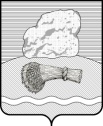 РОССИЙСКАЯ ФЕДЕРАЦИЯКалужская областьДуминичский районСельская Дума сельского поселения«СЕЛО ВЁРТНОЕ» РЕШЕНИЕ23 июня  2020 г.                                           				                      № 19                                        Об утверждении Плана нормотворческой деятельностиСельской Думы сельского поселения «Село Вёртное» на второе  полугодие 2020 года.Руководствуясь Уставом сельского поселения  «Село Вёртное», в целях контроля за деятельностью органов местного самоуправления сельского поселения  «Село Вёртное» и планирования работы Сельской Думы сельского поселения «Село Вёртное» Сельская Дума сельского поселения  «Село Вёртное» РЕШИЛА:1. Утвердить  План нормотворческой деятельности Сельской Думы сельского поселения «Село Вёртное» на второе полугодие 2020 года (прилагается).2. Настоящее решение вступает в силу со дня его официального обнародования.3. Настоящее решение подлежит обнародованию и размещению в информационно-телекоммуникационной сети "Интернет" на сайте сельского поселения «Село Вёртное» /http://vyortnoe.ru/.4. Контроль исполнения настоящего решения оставляю за собой.Глава сельского поселения 		                              	Т.С.Полиданова			Приложениек решению Сельской Думы сельского поселения «Село Вёртное» «23» июня 2020 года № 19План нормотворческой деятельности Сельской Думы сельского поселения «Село Вёртное» на первое полугодие 2020 года.№№п/п№№п/пНаименование нормативного правового актаНаименование нормативного правового актаНаименование нормативного правового актаСрокОтветственный11222341.1.Проекты решений о внесении поправок в действующие муниципальные правовые акты сельского поселения в соответствии с федеральным законодательством и законодательством Калужской областьПроекты решений о внесении поправок в действующие муниципальные правовые акты сельского поселения в соответствии с федеральным законодательством и законодательством Калужской областьПроекты решений о внесении поправок в действующие муниципальные правовые акты сельского поселения в соответствии с федеральным законодательством и законодательством Калужской областьПри необходимостиПостоянная комиссия Сельской Думы по законодательству и депутатской этикеАдминистрациясельского поселения «Село Вёртное»2.2.Проекты решений сельской Думы о признании утратившими силу некоторых нормативных правовых актов Проекты решений сельской Думы о признании утратившими силу некоторых нормативных правовых актов Проекты решений сельской Думы о признании утратившими силу некоторых нормативных правовых актов При необходимостиПостоянная комиссия сельской Думы по законодательству и депутатской этикеАдминистрациясельского поселения «Село Вёртное»3.3.Принятие решений об утверждении проектов модульных  нормативно-правовых актов предложенных прокуратурой Думиничского районаПринятие решений об утверждении проектов модульных  нормативно-правовых актов предложенных прокуратурой Думиничского районаПринятие решений об утверждении проектов модульных  нормативно-правовых актов предложенных прокуратурой Думиничского районаПо мере поступленияПостоянная комиссия Сельской Думы по законодательству и депутатской этике4.4.О внесении изменений в решение СД СП «Село Вёртное» «Об утверждении бюджета СП «Село Вёртное» на 2020 год и на плановый период 2021 и 2022 годы»О внесении изменений в решение СД СП «Село Вёртное» «Об утверждении бюджета СП «Село Вёртное» на 2020 год и на плановый период 2021 и 2022 годы»О внесении изменений в решение СД СП «Село Вёртное» «Об утверждении бюджета СП «Село Вёртное» на 2020 год и на плановый период 2021 и 2022 годы»По мере поступленияПостоянная комиссия Сельской Думы по бюджету и налогам5.5.Разработка плана нормотворческой деятельности СД Вёртное» на первое  полугодие 2021 г.Разработка плана нормотворческой деятельности СД Вёртное» на первое  полугодие 2021 г.Разработка плана нормотворческой деятельности СД Вёртное» на первое  полугодие 2021 г.декабрьПостоянная комиссия сельской Думы по законодательству и депутатской этикеАдминистрациясельского поселения «Село Вёртное»5.5.Разработка плана нормотворческой деятельности СД Вёртное» на первое  полугодие 2021 г.Разработка плана нормотворческой деятельности СД Вёртное» на первое  полугодие 2021 г.Разработка плана нормотворческой деятельности СД Вёртное» на первое  полугодие 2021 г.декабрь